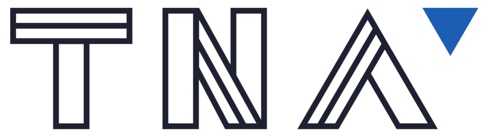 TNA Policy Database Submission FormUse the form below to submit a policy to the TNA Policy Database. If you have multiple policies to share, please complete a new form for each one. Once approved by TNA staff, your policy will be added to the database and will be publicly accessible.Organisation Name * Organisation Type *You may select multiple if your organisation spans more than one category (e.g. Dance and Performance with/for/by Young People).CabaretCircus & Physical TheatreCommunity ArtsDanceFestivalMulti Arts/InterdisciplinaryMusicPerformance with/for/by Young PeoplePerforming Arts VenueService OrganisationTheatreOtherState *Policy Type *You may select multiple if your policy spans multiple types (e.g. Equity Action Plan and Fairness, Respect & Diversity Policy).Child Safety PolicyChildcare PolicyComplaints and Grievances ProcedureCOVID-19 Vaccination PolicyCOVIDSafe PlanDisability Action Plan/Accessibility PolicyEmployee Assistance Program (EAP)Employee Code of ConductEmployment PolicyEquity Action PlanFairness, Respect & Diversity PolicyGender Inclusion PolicyImage ConsentIndie Board Member Sitting Fee PolicyReconciliation Action PlanSmoking, Alcohol & Drugs PolicyTouringWorkplace Health & Safety PolicyOtherPolicy Name *Submit a URL or a file attachment*